The Conversation CottageThe Conversation Cottage is a practical informal tool that provides a big picture framework for the Conversation Coach to see the many areas involved with social language skills.A Conversational BlueprintGATE:           Eye Contact and Social IntentionsPATH:          Greetings, Chitchat, Conversations with embedded topicsSTAIRS:       Social language tools to stay in the longer conversationsPORCH:       Perspective taking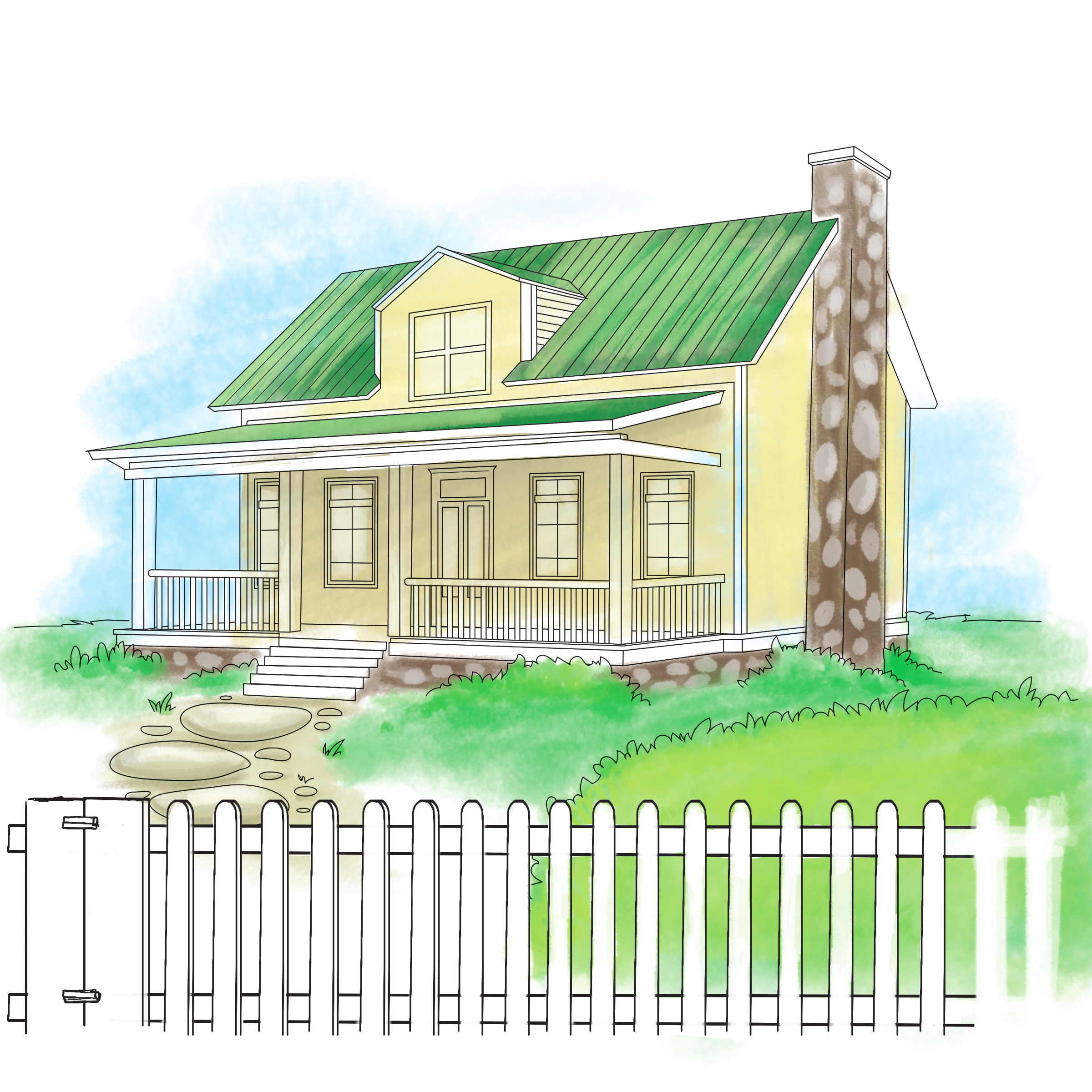 COTTAGE:  Multiple skills working together to function as an adept conversationalist (i.e. vocabulary, grammar, syntax, problem solving, articulation, fluency, processing, memory, mental health, executive functions)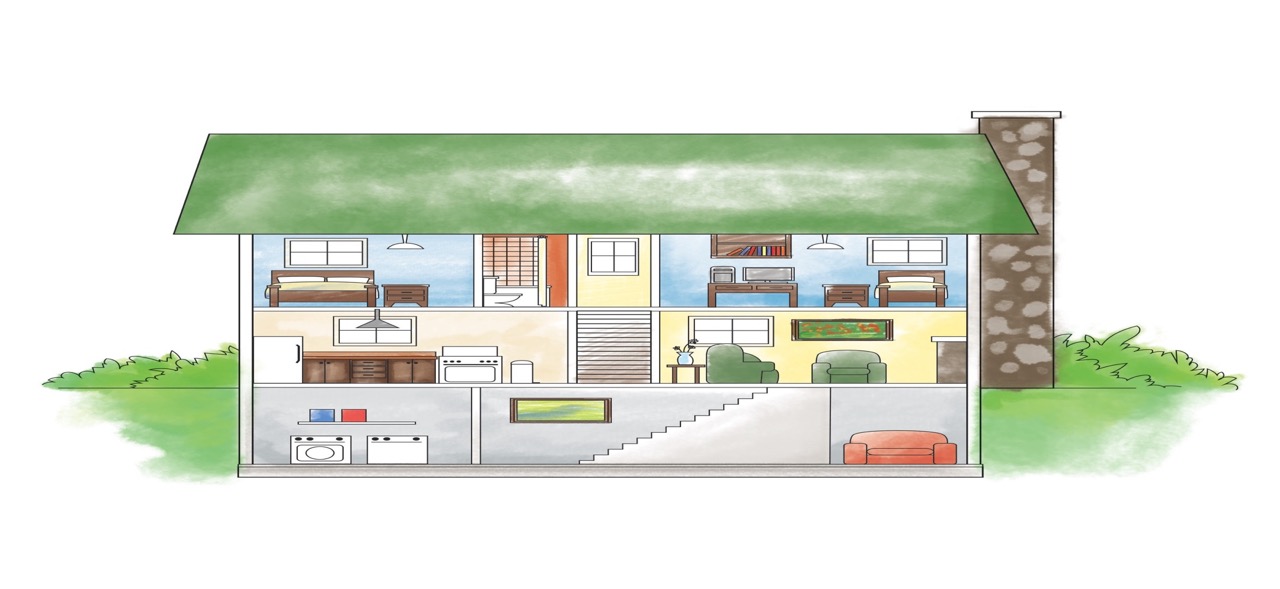 The Conversation Cottage can act as a Conversational Blueprint.  It allows the Conversation Coach to get a quick snapshot look into the areas where an individual child is struggling; which may be of use when planning the intervention program.  Additional information about this teaching model can be made available upon request.Delmonico 2014